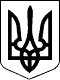 УЖГОРОДСЬКА РАЙОННА державна адміністраціяЗАКАРПАТСЬКОЇ ОБЛАСТІР О З П ОР Я Д Ж Е Н Н Я___01.10.2021__                           Ужгород                            №__240_______Про районну комісію  зі встановлення відповідності будівель райдержадміністрації  та  її структурних  підрозділів вимогам доступності для осіб з інвалідністю        Відповідно до статей 6, 39, 41 Закону України „Про місцеві державні адміністрації”, постанов Кабінету Міністрів України від 26 травня 2021 року    № 537 „Про затвердження Порядку проведення моніторингу та оцінки ступеня безбар̕ єрності об’єктів фізичного оточення і послуг для осіб  з інвалідністюˮ, від 4 серпня 2021 року № 816 „Про внесення змін до постанови Кабінету Міністрів України від 24 січня 2020 р. № 35ˮ, розпорядження голови Закарпатської облдержадміністрації „Про обласну комісію зі встановлення відповідності будівель місцевих державних адміністрацій та їх структурних підрозділів вимогам доступності для осіб з інвалідністюˮ 14.09.2021  № 815, з метою визначення показника „Кількість будівель, в яких розміщена місцева держадміністрація  та її структурні підрозділи і які є доступними для осіб з інвалідністюˮ: Утворити районну комісію зі встановлення відповідності будівель райдержадміністрації та її структурних підрозділів вимогам доступності для осіб з інвалідністю у складі згідно з додатком.Забезпечити проведення районною комісією обстеження будівель райдержадміністрації та її структурних підрозділів з урахуванням Методичних рекомендацій щодо проведення моніторингу та оцінки ступеня безбар̕ єрності  фізичного оточення і послуг для осіб  з інвалідністю, затверджених  наказом Мінрегіону України від 31.08.2021 № 217.Контроль за виконанням цього розпорядження покласти на першого заступника голови державної адміністрації Мацко Х.К.Голова державної адміністрації                                Радіон КІШТУЛИНЕЦЬ                                                                             Додаток                                                                                             до розпорядження                                                                                                                            01.10.2021 №_240_ СКЛАДрайонної комісії зі встановлення відповідності будівель райдержадміністрації  та  її структурних  підрозділів вимогам доступності для осіб з інвалідністюКерівник апаратудержавної адміністрації                                                        Руслана БОДНАРЮКГолова районної комісіїГолова районної комісіїМАЦКО	                                    Христина Карлівнаперший заступник головирайдержадміністраціїЗаступник голови районної комісіїЗаступник голови районної комісіїДЕНИС	                                                      Галина Михайлівна                      начальник відділу містобудування та архітектури райдержадміністраціїЧлени районної комісіїЧлени районної комісіїГОМОВИЧІван Іванович                             начальник управління соціального захисту населення райдержадміністрації САБАДОШІнна Василівнаголова Закарпатської громадської  жіночої організації „Вестаˮ (за згодою)СМАКОВСЬКИЙ Віталій Степановичголовний спеціаліст відділу цивільного захисту   райдержадміністраціїОЛЬХОВИКексперт будівельний ІІ категорії (за згодою)Олександр Ігорович